【案内図】聖隷厚生園　　讃栄寮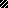 